ESCOLA _________________________________DATA:_____/_____/_____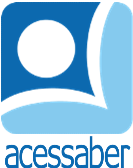 PROF:_______________________________________TURMA:___________NOME:________________________________________________________A corrida anual	A corrida anual do fundo do mar ia começar em poucos instantes. O peixinho Pipe já tinha alongado suas nadadeiras. Ele vinha se preparando para essa competição há muito tempo.	Quando foi dada a largada, Pipe começou a nadar o mais depressa que podia. Em pouco tempo, conseguiu uma boa vantagem em relação ao segundo colocado. De repente, ele viu algo se mexendo entre algumas pedras. Era um cavalo-marinho, que estava preso. Pipe já avistava a linha de chegada alguns metros adiante.	Pipe diminuiu a velocidade da corrida e olhou para trás. Os outros participantes estavam se aproximando. Depressa, ele virou-se de volta e começou a nadar em direção às pedras.	Em segundos, os outros competidores passaram correndo em direção à linha de chegada. Mesmo sendo pequenino, Pipe empurrou uma das pedras que prendiam a cauda do cavalo-marinho e o libertou. Naquele dia, Pipe não venceu a corrida anual do fundo do mar, mas conquistou o melhor prêmio: um novo amigo.180 histórias para se divertir. 
Editora: Ciranda Cultural.QuestõesQual é o título do texto?R: __________________________________________________________________Quantos parágrafos há no texto?R: __________________________________________________________________Qual é o personagem principal da história?R: __________________________________________________________________Que evento estava acontecendo?R: ______________________________________________________________________________________________________________________________________O que levou Pipe a desistir da corrida?R: __________________________________________________________________________________________________________________________________________________________________________________________________________________________________________________________________________________________________________________________________________________Qual foi o premio que Pipe ganhou?R: ______________________________________________________________________________________________________________________________________Você pratica algum esporte? Qual?R: ______________________________________________________________________________________________________________________________________Junto com seus colegas crie uma tabela coletiva com os esportes praticados por todos.